Datum 00.00.00Match Profil GmbHZu Händen: Hanna Kohl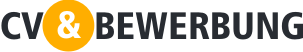 Sehr geehrte Frau Kohl,ich schreibe Ihnen unaufgefordert, da ich „Match Profil“ als zukünftigen Arbeitsplatz sehr interessant finde.Ich bewerbe mich bei Ihnen, weil ich gerne in einer Organisation arbeiten möchte, in der motivierende Kommunikation, Werte und ein gemeinsames Ziel im Fokus stehen.Ich werde bereits vom ersten Tag an mit folgenden Eigenschaften beitragen können:Ergebnisorientierter Einsatz. Ich habe als Unternehmensberaterin gute Ergebnisse erzielt und bin gut darin, Arbeitgeber zu sozialer Verantwortung zu motivieren. Passende Zusammenführung von Bürgern und (Ausbildungs-)Betrieben  durch meine umfassenden Kenntnisse über den Arbeitsmarkt und Ausbildungsstellen. Ich habe ein großesWissen über die aktuelle Gesetzgebung und kenne die Tendenzen im Beschäftigungsbereich. Solide Erfahrung in der Zusammenarbeit mit relevanten Firmen. Respektvolle und vertrauliche Kommunikation, so dass die Fokusperson sich in meiner Gegenwart sicher fühlt.Durch meine Erfahrung habe ich auch Kompetenzen innerhalb der folgenden Bereiche erworben: Individuelle Beratung und Gruppenberatung sowie Coaching. Daher kann ich mit einem lösungsorientierten Zugang zur individuellen Person beitragen, einschließlich der Identifikation von Möglichkeiten.Wirtschaftlicher und motivierter Zugang zu meiner Arbeit mit den Bürgern; besonders gut bin ich in der individuellen Behandlung von Barrieren. Gespräche und Übungen mit Arbeitssuchenden. Ich habe viel Erfahrung mit der Kompetenz- und Qualifikationsaufklärung von Arbeitssuchenden und gleichzeitig ein Auge dafür, individuelle Ressourcen aufzuspüren. Durch meinen motivierenden und gegenwärtigen Kontakt ergreifen die Bürger selbst die Initiative.Ich bin nicht nur sehr zuverlässig und serviceorientiert, sondern auch sehr verantwortungsvoll, gut organisiert und für meine Menschlichkeit bekannt. Darüber hinaus habe ich den Ruf, ein lebendiger und engagierter Mensch mit sozialen Kompetenzen zu sein, die ich bei Ihnen in hohem Grade einsetzen werde. Ich genieße es, zur Arbeit zu gehen und bin es gewohnt, selbständig sowie auch im Team zu arbeiten. Ich bin mir sicher, dass eine Anstellung bei Ihnen zum Vorteil für uns alle wäre. Ich werde Sie deswegen nächste Woche anrufen, um ein Treffen zu vereinbaren. Freundliche GrüßeMalene Test